 ФУДБАЛСКИ САВЕЗ ОПШТИНА ЉИГ И МИОНИЦА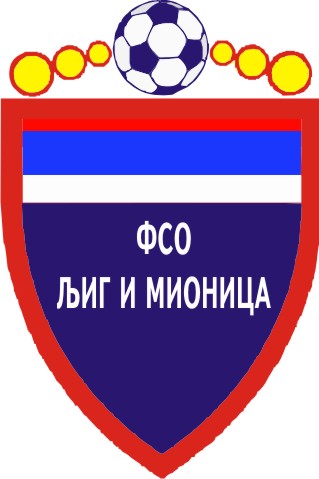 	БИЛТЕН   БР. 8 ЗВАНИЧНО ГЛАСИЛО МЕЂУОПШТИНСКЕ ФУДБАЛСКЕ ЛИГЕ ''ЗАПАД'' Љиг, 27. април 2015. годинеФУДБАЛСКИ САВЕЗ ОПШТИНА ЉИГ И МИОНИЦА 14240 Љиг, Годевац бб Тел/факс: 014/3443-420 Текући рачун: 160 – 390764 - 29 ПИБ -  102334769Сајт Фудбалског савеза општина Љиг и Мионица: www.fso-ljig-mionica.com Комесар за такмичење и делегирање судија Међуопштинске фудбалске лиге ''ЗАПАД'' :Милан Жујовић                                                   064/2666-017                                                                               060/7666-017Дисциплински судија:Милан Мијаиловић                                               062/475-787                      ФУДБАЛСКИ САВЕЗ ОПШТИНА ЉИГ И МИОНИЦАЈесењи део првенства такмичарске 2014/2015.Међуопштинска фудбалска лига ''ЗАПАД'' Број: 8 Дана:27. април 2015. године Љ И Г          На седници одржаној 27. априла 2015. године комесара за такмичење и дисциплинског судије Међуопштинске фудбалске лиге ''ЗАПАД'' са утакмица 14. кола у такмичарској 2014/2015. години донете су следеће одлуке:БИЛТЕН БР. 8РЕГИСТРУЈУ СЕ РЕЗУЛТАТИ ПРВЕНСТВЕНИХ УТАКМИЦА 14. КОЛА МЕЂУОПШТИНСКЕ ФУДБАЛСКЕ ЛИГЕ ''ЗАПАД'' ИГРАНЕ 19.04.2015. ГОД.РЕГИСТРУЈУ СЕ ИЗРЕЧЕНЕ ОПОМЕНЕ – ЖУТИ КАРТОНИ ИГРАЧИМА У 14. КОЛУ КОЈЕ ЈЕ ОДИГРАНО 19.04.2015. ГОДИНЕ  РЕГИСТРУЈУ СЕ ИСКЉУЧЕЊА – ЦРВЕНИ КАРТОНИ ИГРАЧИМА У 14. КОЛУ КОЈЕ JE ОДИГРАНО 19.04.2015. ГОДИНЕ ИСКЉУЧЕНИ ИГРАЧИ У 14. КОЛУ  И ОБРАЗЛОЖЕЊЕ ОДЛУКА   ДИСЦИПЛИНСКОГ СУДИЈЕ САВЕЗА У ВЕЗИ ИСКЉУЧЕЊА :ОДЛУКЕ ДИСЦИПЛИНСКОГ СУДИЈЕ          Кажњава се представник ФК ''КОЛУБАРА 2'' Матић Бојан због неспортског понашања према главном судији на утакмици ФК ''ЛИПЉЕ'' – ФК ''КОЛУБАРА 2'' забраном вршења функције у трајању од 2 утакмице по члану 54 ДП ФСС.Кажњава се помоћни тренер ФК ''МИЛЕНКО ПАВЛОВИЋ'' Д. Црниљево Драган Николић ОПОМЕНОМ због неспортског понашања према главном судији на утакмици 13. кола ФК ''МИЛЕНКО ПАВЛОВИЋ'' – ФК ''ПОЛЕТ''. (Ова одлука је нехотично изостављена у Билтену бр. 7)ОДЛУКЕ КОМЕСАРА ЗА ТАКМИЧЕЊЕ И ДИСЦИПЛИНСКОГ СУДИЈЕНа основу чл. 63 став 1 тачка 5. ПФТ ФСС, региструје се утакмица 13. кола МОФЛ ''ЗАПАД'' ФК ''БЕЛОШЕВАЦ (Белошевац) – ФК ''РИБНИКАР'' (Пецка), одигране 12.04.2015. године у Ваљеву, службеним резултатом 3:0 ПФФ у корист екипе ФК ''РИБНИКАР'' због неправилног наступа играча ФК ''БЕЛОШЕВАЦ''.На основу чл. 71 став 1 тачке 14. кажњава се Фудбалски клуб ''БЕЛОШЕВАЦ'' одузимањем 1 (једног) бода.На основу чл. 71 став 1 тачка 10. кажњава се играч Илић Миломир, бр. лег. 718, забраном играња од 4 (четири) месеца.На основу чл. 71 тачка 11. Кажњава се представник клуба Вујић Иван забраном вршења функција у фудбалу од 1 (један) месец.ОБАВЕШТЕЊЕ КЛУБОВИМА       Обавештавају се клубови МОФЛ ''ЗАПАД'' који нису уплатили прву рату чланарине за такмичење да је рок за уплату исте био 15. април 2015. године и да уплату изврше у што краћем року, јер ће у супротном бити суспендовани. ЖАЛБЕНИ ПОСТУПАК          Против одлукe Дисциплинског судије Савеза на изречене казне и донете одлуке може се уложити жалба на донету одлуку другостепеном органу - Комисији за жалбе Савеза. Жалба се подноси у року од 8 (осам) дана од пријема одлуке, уз уплату таксе за жалбе у износу од 4.000,00 динара, на текући рачун Фудбалског савеза општина Љиг и Мионица, број: 160 – 390764 – 29.ПОСЛЕ 14. ПРВЕНСТВЕНОГ КОЛА КОЈЕ ЈЕ ОДИГРАНО 19.04.2014. ГОДИНЕ:ТАБЕЛАМЕЂУОПШТИНСКЕ ФУДБАЛСКЕ ЛИГЕ ''ЗАПАД''  - Јесењи део првенства такмичарске 2014/2015. године – СЛУЖБЕНИ БИЛТЕН ОКРУЖНЕ ЛИГЕ ''КОЛУБАРА''          Службени БИЛТЕН Међуопштинске фудбалске лиге ''ЗАПАД'' клубовима ће бити доступан на САЈТУ Савеза (www.fso-ljig-mionica.com) или се може лично преузимати у канцеларији Савеза од стране представника клубова лиге, тако да достављања билтена преко делегата утакмице или на адресе клубова више неће бити. ДИСЦИПЛИНСКИ СУДИЈА                                     КОМЕСАР ЗА ТАКМИЧЕЊЕ      Милан Мијаиловић                                                 Милан ЖујовићР.БР.П А Р О В ИП А Р О В ИР Е З У Л Т А ТР Е З У Л Т А Т1.ЈАДАР 2013МИЛЕНКО ПАВЛОВИЋ502.ПОЛЕТКОМАНИЦЕ303.ИСКРАБОРАЦ1104.РАЈАЦБЕЛОШЕВАЦ115.РИБНИКАРГРАДАЦ 85406.ЛИПЉЕКОЛУБАРА 241Р. бр.Презиме и имеКлубБР. лег.1.Милошевић ВладимирРибникар6052.Обрадовић ЖељкоРибникар11853.Андрић ИванГрадац 8512484.Вуковић МиливојЈадар 20135025.Матић БранкоЈадар 20135056.Ђурђевић ЗоранПолет5317.Давидовић ВладимирПолет5308.Суботић ГорданПолет5259.Павловић МиланЛипље9110.Павловић АлександарКолубара 269111.Милановић АлександарРајац13512.Илић ВладимирБелошевац118Р. бр.Презиме и имеКлубБр. лег.Чл. ДПВисина казнеКазна тече1.Јанковић ДушанРајац118541 утакмицаОд 20.04.2015.2.Јанковић МаркоРајац116541 утакмицаОд 20.04.2015.3.Бирчанин АлександарКолубара 2697542 утакмицеОд 20.04.2015.4.5.1.ИСКРА1412115012+3837 2.РИБНИКАР141121377+3035 3.ПОЛЕТ1410223514+2132 4.МИЛЕНКО ПАВЛОВИЋ146352419+521 5.ЛИПЉЕ147073535021 6.ЈАДАР 2013146262417+720 7.РАЈАЦ145452820+819 8. КОЛУБАРА 2144281729-1214 9.БОРАЦ14428939-301410.ГРАДАЦ 85144191643-271311.КОМАНИЦЕ1431101536 -211012.БЕЛОШЕВАЦ1412111837-194 (-1)